The Mummers’ Dance (C)(EASIER)Loreena McKennitt 1997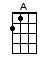 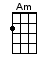 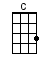 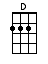 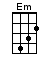 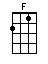 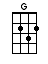 INTRO:  / 1 2 3 4 /[Am] Oooooo [C] oooooo [G] oooooo [Am] oooooo[F] Oooooo [G] ooo-ooo [A] oooooo [A]When [Am] in the springtime [G] of the yearWhen the [Em] trees are crowned with [A] leavesWhen the [Am] ash and oak, and the [G] birch and yewAre [Em] dressed in ribbons [A] fairWhen [Am] owls call the [G] breathless moonIn the [Em] blue veil of the [A] nightThe [Am] shadows of the [G] trees appearA-[Em]midst the lantern [A] lightCHORUS:[A] We've been rambling [G] all of the nightAnd for [D] some time of this [A] dayAnd [A] now returning [G] back againWe [D] bring a garland [A] gay[G] / [F][G] / [A] / [A] /[Am] Who will go down to those [G] shady grovesAnd [Em] summon the shadows [A] thereAnd [Am] tie a ribbon on those [G] sheltering armsIn the [Em] springtime of the [A] yearThe [Am] songs of birds seem to [G] fill the woodThat [Em] when the fiddler [A] plays[Am] All their voices [G] can be heardLong [Em] past their woodland [A] daysCHORUS:[A] We've been rambling [G] all of the nightAnd for [D] some time of this [A] dayAnd [A] now returning [G] back againWe [D] bring a garland [A] gay[G] / [F][G] / [A] / [A] /[G] / [F][Em] / [A] / [A] /[Am] / [C] / [G] / [Am] /[F] / [G] / [A] / [A]And [Am] so they linked their [G] hands and dancedRound in [Em] circles and in [A] rowsAnd [Am] so the journey of the [G] night descendsWhen [Em] all the shades are [A] gone“A [Am] garland gay we [G] bring you hereAnd [Em] at your door we [A] standIt [Am] is a sprout well [G] budded outThe [Em] work of Our Lord's [A] hand"CHORUS:[A] We've been rambling [G] all of the nightAnd for [D] some time of this [A] dayAnd [A] now returning [G] back againWe [D] bring a garland [A] gay[A] We've been rambling [G] all of the nightAnd for [D] some time of this [A] dayAnd [A] now returning [G] back againWe [D] bring a garland [A] gay[Am] Oooooo [C] oooooo [G] oooooo [Am] oooooo[F] Oooooo [G] ooo-ooo [A] oooooo [A]www.bytownukulele.ca